Thema: Anfechtung und Nichtigkeit von Rechtsgeschäften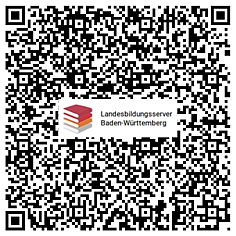 Auszug aus dem Bürgerlichen Gesetzbuch – BGBQuelle:	https://www.gesetze-im-internet.de/bgb/index.html 	12.08.2018§ 104 GeschäftsunfähigkeitGeschäftsunfähig ist:1. wer nicht das siebente Lebensjahr vollendet hat,2. wer sich in einem die freie Willensbestimmung ausschließenden Zustand krankhafter Störung der Geistestätigkeit befindet, sofern nicht der Zustand seiner Natur nach ein vorübergehender ist.§ 105 Nichtigkeit der Willenserklärung(1) Die Willenserklärung eines Geschäftsunfähigen ist nichtig.(2) Nichtig ist auch eine Willenserklärung, die im Zustand der Bewusstlosigkeit oder vorübergehender Störung der Geistestätigkeit abgegeben wird.§ 117 Scheingeschäft(1) Wird eine Willenserklärung, die einem anderen gegenüber abzugeben ist, mit dessen Einverständnis nur zum Schein abgegeben, so ist sie nichtig. (…)§ 118 Mangel der ErnstlichkeitEine nicht ernstlich gemeinte Willenserklärung, die in der Erwartung abgegeben wird, der Mangel der Ernstlichkeit werde nicht verkannt werden, ist nichtig.§ 119 Anfechtbarkeit wegen Irrtums(1) Wer bei der Abgabe einer Willenserklärung über deren Inhalt im Irrtum war oder eine Erklärung dieses Inhalts überhaupt nicht abgeben wollte, kann die Erklärung anfechten, wenn anzunehmen ist, dass er sie bei Kenntnis der Sachlage und bei verständiger Würdigung des Falles nicht abgegeben haben würde. (…)§ 120 Anfechtbarkeit wegen falscher ÜbermittlungEine Willenserklärung, welche durch die zur Übermittlung verwendete Person oder Einrichtung unrichtig übermittelt worden ist, kann unter der gleichen Voraussetzung angefochten werden wie nach § 119 eine irrtümlich abgegebene Willenserklärung.§ 121 Anfechtungsfrist(1) Die Anfechtung muss in den Fällen der §§ 119, 120 ohne schuldhaftes Zögern (unverzüglich) erfolgen, nachdem der Anfechtungsberechtigte von dem Anfechtungsgrund Kenntnis erlangt hat. Die einem Abwesenden gegenüber erfolgte Anfechtung gilt als rechtzeitig erfolgt, wenn die Anfechtungserklärung unverzüglich abgesendet worden ist.(2) Die Anfechtung ist ausgeschlossen, wenn seit der Abgabe der Willenserklärung zehn Jahre verstrichen sind.§ 123 Anfechtbarkeit wegen Täuschung oder Drohung(1) Wer zur Abgabe einer Willenserklärung durch arglistige Täuschung oder widerrechtlich durch Drohung bestimmt worden ist, kann die Erklärung anfechten. (…)§ 124 Anfechtungsfrist(1) Die Anfechtung einer nach § 123 anfechtbaren Willenserklärung kann nur binnen Jahresfrist erfolgen.(2) Die Frist beginnt im Falle der arglistigen Täuschung mit dem Zeitpunkt, in welchem der Anfechtungsberechtigte die Täuschung entdeckt, im Falle der Drohung mit dem Zeitpunkt, in welchem die Zwangslage aufhört. Auf den Lauf der Frist finden die für die Verjährung geltenden Vorschriften der §§ 206, 210 und 211 entsprechende Anwendung.(3) Die Anfechtung ist ausgeschlossen, wenn seit der Abgabe der Willenserklärung zehn Jahre verstrichen sind.§ 125 Nichtigkeit wegen FormmangelsEin Rechtsgeschäft, welches der durch Gesetz vorgeschriebenen Form ermangelt, ist nichtig. (…)§ 134 Gesetzliches VerbotEin Rechtsgeschäft, das gegen ein gesetzliches Verbot verstößt, ist nichtig,  (…)§ 138 Sittenwidriges Rechtsgeschäft; Wucher(1) Ein Rechtsgeschäft, das gegen die guten Sitten verstößt, ist nichtig.(2) Nichtig ist insbesondere ein Rechtsgeschäft, durch das jemand unter Ausbeutung der Zwangslage, der Unerfahrenheit, des Mangels an Urteilsvermögen oder der erheblichen Willensschwäche eines anderen sich oder einem Dritten für eine Leistung Vermögensvorteile versprechen oder gewähren lässt, die in einem auffälligen Missverhältnis zu der Leistung stehen.§ 142 Wirkung der Anfechtung(1) Wird ein anfechtbares Rechtsgeschäft angefochten, so ist es als von Anfang an nichtig anzusehen.(2) Wer die Anfechtbarkeit kannte oder kennen musste, wird, wenn die Anfechtung erfolgt, so behandelt, wie wenn er die Nichtigkeit des Rechtsgeschäfts gekannt hätte oder hätte kennen müssen.